M23 053 Deaktivácia splátkového kalendára 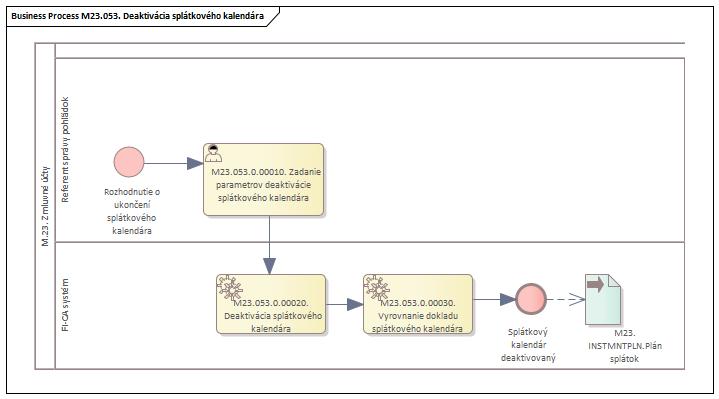 Obrázok 1 – Procesný model1.1  Popis procesu Proces začína v momente kedy vznikne rozhodnutie o ukončení splátkového kalendára. Používateľ v roli referenta správy pohľadávok zadá parametre deaktivácie splátkového kalendára, na základe ktorých systém vykoná deaktiváciu a následne vykoná vyrovnanie otvorených položiek splátkového kalendára, čim dôjde k jeho zneaktívneniu a nesplatená časť  pohľadávka bude splatná k pôvodnému dátumu splatnosti.Roly a aktivity2.1  Tabuľka rolí a aktivítTabuľka 1 - roly a aktivity2.2  Popis vykonaných aktivítTabuľka 2 - aktivity a popisBusiness workflow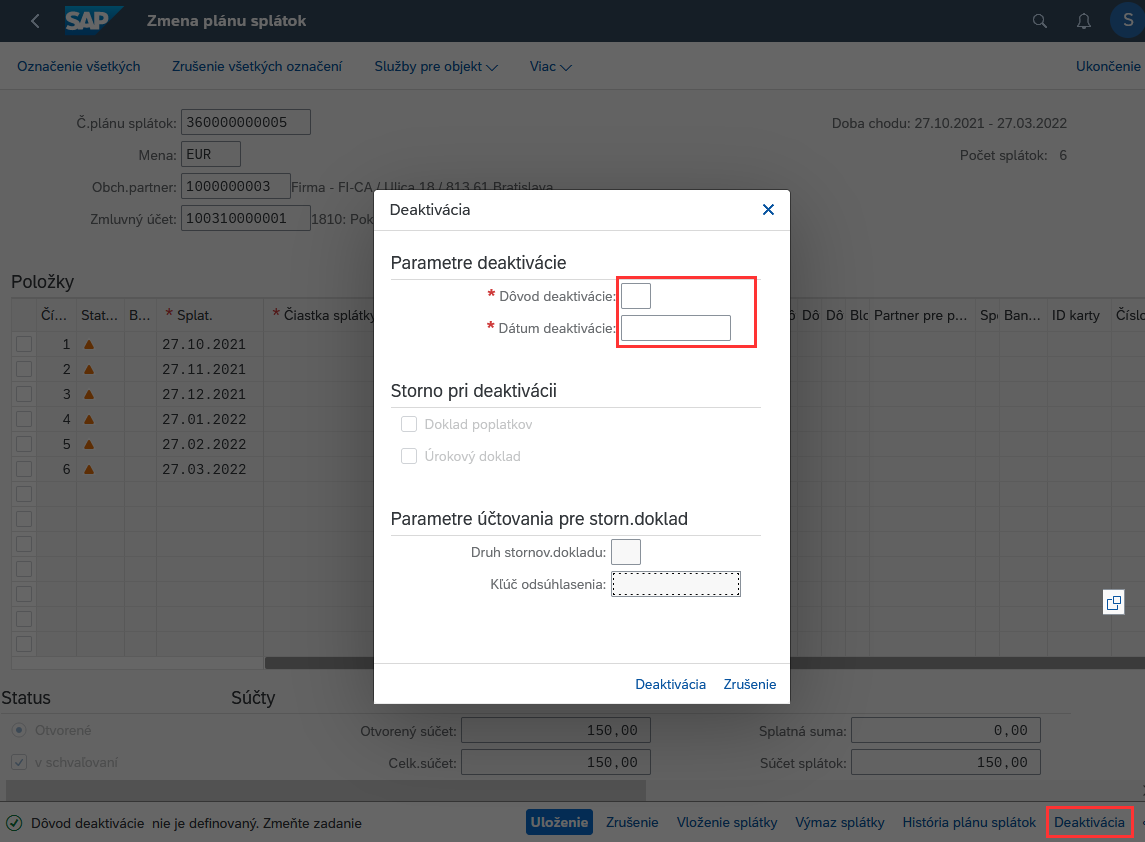 Obrázok 2 Deaktivácia splátkového kalendáraTabuľka 3 - zoznam políProcesM23.053. Deaktivácia splátkového kalendáraOrganizáciaSpráva pohľadávokRolaM23.053.Referent správy pohľadávokM23.053.0.00010.Zadanie parametrov deaktivácie splátkového kalendáraRolaM23.053.FI-CA systémM23.053.0.00020.Deaktivácia splátkového kalendáraM23.053.0.00030.Vyrovnanie dokladu splátkového kalendáraVstup do procesuRozhodnutie o ukončení splátkového kalendára, napr. z dôvodu nedodržania platobnej disciplíny.Rozhodnutie o ukončení splátkového kalendára, napr. z dôvodu nedodržania platobnej disciplíny.Výstup z procesuDeaktivovaný splátkový kalendárDeaktivovaný splátkový kalendárAktivitaPopisM23.053.0.00010.Zadanie parametrov deaktivácie splátkového kalendára - v tejto aktivite používateľ zadáva parametre deaktivácie splátkového kalendára. Parametrami sú dôvod deaktivácie a dátum deaktivácie. M23.053.0.00020.Deaktivácia splátkového kalendára - ihneď ako používateľ uloží parametre deaktivácie splátkového kalendára, systém automaticky vykoná deaktiváciu, zmení status splátkového kalendára.M23.053.0.00030.Vyrovnanie dokladu splátkového kalendára – systém vyrovná všetky položky deaktivovaného splátkového kalendára.Rola:M23.053.Referent správy pohľadávokAktivita:M23.053.0.00010.Zadanie parametrov deaktivácie splátkového kalendáraTransakcia:FPR3Zadanie parametrov deaktivácie splátkového kalendára  ZOZNAM POLÍ VSTUP[x]VÝSTUP[x]  ČISELNÍK[názov/tab]M.CODE[x] POVINNÝ[X|D] Dôvod deaktivácieXXM23_KZC_023 - Dôvod deaktivácieXXDátum deaktivácieXXM00_KZC_002- Kalendár  XXDruh stornov. dokladuXXNeeditovateľné pole dopĺňané systémomKľúč odsúhlaseniaXXNeeditovateľné pole dopĺňané systémom